PROPOSAL KEGIATAN PRAKTIK PENGALAMAN LAPANGAN (PPL) /MAGANGDiajukan dalam Rangka Memenuhi SyaratUntuk Memulai Kegiatan Praktik Pengalaman Lapangan (PPL)/MagangDi BMT XXXJalan YYY Nomor ZZZ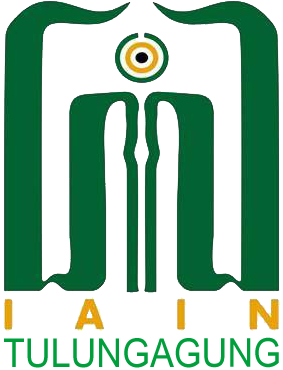 Disusun Oleh :Nama Mahasiswa 1		(NIM)Nama Mahasiswa 2		(NIM)Nama Mahasiswa 3		(NIM)Nama Mahasiswa 4		(NIM)Nama Mahasiswa 5		(NIM)PERBANKAN SYARI’AH FAKULTAS EKONOMI DAN BISNIS ISLAMIAIN TULUNGAGUNGNOVEMBER 2018LEMBARAN PERSETUJUANProposal Kegiatan Praktik Pengalaman Lapangan (PPL)/MagangProgram Studi Perbankan Syariah Fakultas Ekonomi dan Bisnis IslamInstitut Agama Islam Negeri TulungagungBidang kegiatan	: Praktik Pengalaman Lapangan (PPL)/MagangPelaksana	:Nama Mahasiswa 1		(NIM)Nama Mahasiswa 2		(NIM)Nama Mahasiswa 3		(NIM)Nama Mahasiswa 4		(NIM)Nama Mahasiswa 5		(NIM)Tempat	: BMT XXX Jalan YYY Nomor ZZZUntuk selanjutnya, BMT XXX diharapkan dapat memberikan  penilaian terhadap kualitas kinerja mahasiswa/i selama mengikuti kegiatan Praktik Pengalaman Lapangan (PPL)/Magang ini.Tulungagung, 15 November 2018Mengetahui, a.n. DekanKepala Laboratorium Fakultas Ekonomi dan Bisnis IslamSiswahyudianto, S.Pd. I.,M.M.NIDN. 2015068402PendahuluanBerisi latar belakang kegiatan dan alasan memilih lembaga tempat PPLTujuan KegiatanAdapun yang menjadi tujuan kami dalam melaksanakan blab la…di BMt xxx, blab la bla adalah sebagai berikut :Bla..bla..bla…DstDlbDllEtcXxxYyyZzzTempat KegiatanPelaksanaan kegiatan PPL/Magang ini akan dilaksanakan pada:Waktu	:  07 Januari – 08 Februari 2019Tempat	: PT xxx, jalan yyy nomor zzzUntuk selanjutnya, BMT XXX diharapkan dapat memberikan  penilaian terhadap kualitas kinerja mahasiswa/i selama mengikuti kegiatan PPL/Magang ini.Metode dan Rencana PelaksanaanPelaksanaan kegiatan PPL/Magang ini akan dilakukan dengan cara blab la bla di BMT XXX. Adapun rencana pelaksanaan kegiatan PPL/Magang (target pencapaian) adalah sebagai berikut :Pelaksana KegiatanPelaksana kegiatan ini adalah mahasiswa Perbankan Syariah Fakultas Eknomi dan Bisnis Islam, Institut Agama Islam Negeri Tulungagung sebanyak 5 orang, yaitu:Nama Mahasiswa 1		(NIM)Nama Mahasiswa 2		(NIM)Nama Mahasiswa 3		(NIM)Nama Mahasiswa 4		(NIM)Nama Mahasiswa 5		(NIM)PenutupDemikian proposal ini kami sampaikan blab la bla……………..Dari kegiatan ini diharapkan blab la bla……. Atas perhatian dan kerjasama Bapak/Ibu Pimpinan BMT XXX , kami ucapkan terima kasih.Lampiran:BIODATA PELAKSANA PRAKTEK PENGALAMAN LAPANGAN (PPL)Nama	: Nama MahasiswaNIM	: NIM MahasiswaFakultas	: Ekonomi dan Bisnis IslamJurusan	: Perbankan SyariahSemester	: 5 (Lima)Alamat	: xxxNo. Hp	: 0856064xxxNama	: Nama MahasiswaNIM	: NIM MahasiswaFakultas	: Ekonomi dan Bisnis IslamJurusan	: Perbankan SyariahSemester	: 5 (Lima)Alamat	: xxxNo. Hp	: 0856064xxxNama	: Nama MahasiswaNIM	: NIM MahasiswaFakultas	: Ekonomi dan Bisnis IslamJurusan	: Perbankan SyariahSemester	: 5 (Lima)Alamat	: xxxNo. Hp	: 0856064xxx	Nama	: Nama MahasiswaNIM	: NIM MahasiswaFakultas	: Ekonomi dan Bisnis IslamJurusan	: Perbankan SyariahSemester	: 5 (Lima)Alamat	: xxxNo. Hp	: 0856064xxxNama	: Nama MahasiswaNIM	: NIM MahasiswaFakultas	: Ekonomi dan Bisnis IslamJurusan	: Perbankan SyariahSemester	: 5 (Lima)Alamat	: xxxNo. Hp	: 0856064xxxNoRencana KerjaMingguMingguMingguMingguNoRencana KerjaIIIIIIIV1Adaptasi dan perkenalan dengan lingkungan tempat PPL/Magang dan orang-orang sekeliling tempat PPL/Magang√√2Mengetahui struktur kepemimpinan dan manajemen di BMT XXX  dan  job description-nya secara umum √√√3Mengetahui dan memahami mekanisme prosedur kerja sehari-hari masing-masing bagian di BMT XXX√√√√4Praktik dan simulasi proses kerja pada masing-masing bagian di BMT xxx√√√√5Penelitian dan pengumpulan data terhadap permasalahan yang ditemukan atau berdasarkan ketertarikan terhadap suatu permasalahan atau hal tertentu√√√√6Membuat Laporan Akhir